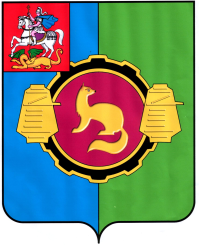 АДМИНИСТРАЦИЯПУШКИНСКОГО  МУНИЦИПАЛЬНОГО  РАЙОНАМосковской областиПОСТАНОВЛЕНИЕОб утверждении административного регламента предоставления администрацией Пушкинского муниципального района Московской области муниципальной услуги «Предоставление места для одиночного захоронения и выдача удостоверения о захоронении»С целью обеспечения доступности и качества исполнения Муниципальной услуги по  предоставлению места для одиночного захоронения и выдача удостоверения о захоронении, в соответствии с Федеральным законом от 27.07.2010 № 210-ФЗ «Об организации предоставления государственных и муниципальных услуг», Федеральным законом от 06.102003 № 131-ФЗ «Об общих принципах организации местного самоуправления в Российской Федерации», Федеральным законом от 12.01.1996 года № 8-ФЗ «О погребении и похоронном деле» (Собрание законодательства Российской Федерации, 15.01.1996, N 3, ст. 146, Российская газета, N 12, 20.01.1996), Законом Московской области от 17.07.2007 N 115/2007-ОЗ «О погребении и похоронном деле в Московской области» (принят постановлением Мособлдумы от 04.07.2007 N 15/13-П), Постановлением администрации Пушкинского муниципального района  от 24.05.2012 № 1500 «О разработке и утверждении административных регламентов исполнения функции муниципального контроля и административных регламентов  предоставления государственных и муниципальных услуг в Пушкинском муниципальном районе», Постановлением администрации Пушкинского муниципального района от 28.06.2013 № 1663 «Об утверждении перечня муниципальных услуг, предоставляемых администрацией Пушкинского муниципального района Московской области», руководствуясь Уставом Пушкинского муниципального района Московской области,П О С Т А Н О В Л Я Ю :Утвердить административный регламент предоставления администрацией Пушкинского муниципального района Московской области муниципальной услуги «Предоставление места для одиночного захоронения и выдача удостоверения о захоронении» (прилагается).Управлению делами администрации Пушкинского муниципального района Московской области организовать публикацию настоящего постановления с приложением в муниципальной газете «Маяк», отделу информационных технологий и телекоммуникаций Управления территориальной безопасности администрации Пушкинского муниципального района разместить настоящее постановление с приложением на официальном сайте администрации Пушкинского муниципального района. Контроль за выполнением настоящего  постановления возложить на заместителя  руководителя администрации Пушкинского муниципального района Л.Н.Гусеву.Руководитель администрации Пушкинского муниципального района                                     М.С. СмайловскаяУтвержденпостановлением администрации                            Пушкинского муниципального районаот «_14__» 10.2014 г. №__2593__АДМИНИСТРАТИВНЫЙ РЕГЛАМЕНТпредоставления муниципальной услуги по предоставлению места для одиночного захоронения и выдаче удостоверения о захороненииI. Общие положенияПредмет регулирования административного регламента предоставления муниципальной услуги1.      Административный регламент предоставления муниципальной услуги по предоставлению места для  одиночного захоронения и выдаче удостоверения о захоронении (далее - административный регламент) устанавливает стандарт предоставления муниципальной услуги по предоставлению места для одиночного захоронения и выдаче удостоверения о захоронении (далее - муниципальная услуга), состав, последовательность и сроки выполнения административных процедур (действий) по предоставлению муниципальной услуги, требования к порядку их выполнения, формы контроля за исполнением административного регламента, досудебный (внесудебный) порядок обжалования решений и действий (бездействия) администрации Пушкинского муниципального района (далее - администрация) в лице Управления по благоустройству администрации Пушкинского муниципального района, либо муниципальных служащих.2.      Административный регламент разработан в целях повышения качества и доступности предоставления муниципальной услуги при осуществлении полномочий администрации Пушкинского муниципального района в лице Управления по благоустройству администрации Пушкинского муниципального района (далее - Управление).Лица, имеющие право на получение муниципальной услуги3.      Муниципальная услуга представляется физическим и юридическим  лицам, взявшим на себя обязанность осуществить погребение умершего, обратившиеся с заявлением о предоставлении места для захоронений (далее – заявители).При обращении за получением муниципальной услуги от имени заявителей взаимодействие с Управлением по благоустройству администрации Пушкинского муниципального района вправе осуществлять их уполномоченные представители.Требования к порядку информирования о порядке предоставления муниципальной услуги4.      Информирование граждан о порядке предоставления муниципальной услуги осуществляется муниципальными служащими администрации Пушкинского муниципального района и сотрудниками многофункциональных центров предоставления государственных и муниципальных услуг Московской области, расположенных на территории Пушкинского муниципального района.5.      Основными требованиями к информированию граждан о порядке предоставления муниципальной услуги являются достоверность предоставляемой информации, четкость изложения информации, полнота информирования.6.      Информация о порядке предоставления муниципальной услуги содержит следующие сведения:1) наименование и почтовые адреса администрации Пушкинского муниципального района, Управления по благоустройству администрации Пушкинского муниципального района, ответственного за предоставление муниципальной услуги;2) справочные номера телефонов администрации Пушкинского муниципального района, Управления по благоустройству администрации Пушкинского муниципального района, ответственного за предоставление муниципальной услуги; 3) адрес официального сайта администрации Пушкинского муниципального района в информационно-телекоммуникационной сети «Интернет» (далее – сеть Интернет);4) график работы администрации Пушкинского муниципального района, Управления по благоустройству администрации Пушкинского муниципального района, ответственного за предоставление муниципальной услуги;5) требования к письменному запросу заявителей о предоставлении информации о порядке предоставления муниципальной услуги;6) перечень документов, необходимых для получения муниципальной услуги;7) выдержки из правовых актов, содержащих нормы, регулирующие деятельность по предоставлению муниципальной услуги;8) текст административного регламента с приложениями;9) краткое описание порядка предоставления муниципальной услуги;10) образцы оформления документов, необходимых для получения муниципальной услуги, и требования к ним;11) перечень типовых, наиболее актуальных вопросов граждан, относящихся к компетенции администрации Пушкинского муниципального района, Управления по благоустройству администрации Пушкинского муниципального района и ответы на них.7.  Информация о порядке предоставления муниципальной услуги размещается на информационных стендах в помещениях администрации Пушкинского муниципального района, предназначенных для приема заявителей, на официальном сайте администрации Пушкинского муниципального района в сети Интернет, в федеральной государственной информационной системе «Единый портал государственных и муниципальных услуг (функций)» (далее – Единый портал государственных и муниципальных услуг), в государственной информационной системе Московской области «Портал государственных и муниципальных услуг (функций) Московской области» (далее – Портал государственных и муниципальных услуг Московской области), а также предоставляется по телефону и электронной почте по обращению Заявителя.8. Справочная информация о месте нахождения администрации Пушкинского муниципального района, Управления по благоустройству администрации Пушкинского муниципального района, ответственного за предоставление муниципальной услуги, органов и организаций, участвующих в предоставлении муниципальной услуги, их почтовые адреса, официальные сайты в сети Интернет, информация о графиках работы, телефонных номерах и адресах электронной почты представлена в Приложении 1 к административному регламенту.9. При общении с гражданами муниципальные служащие администрации Пушкинского муниципального района и обязаны корректно и внимательно относиться к гражданам, не унижая их чести и достоинства. Информирование о порядке предоставления муниципальной услуги необходимо осуществлять с использованием официально-делового стиля речи.II. Стандарт предоставления муниципальной услугиНаименование муниципальной услуги10.  Муниципальная услуга по предоставлению места для одиночного захоронения и выдаче удостоверения о захоронении.Наименование органа, предоставляющего муниципальную услугу11.  Предоставление муниципальной услуги осуществляется администрацией Пушкинского муниципального района. 12.  Отдел контроля за организацией погребения и похоронной деятельности является структурным подразделением Управления по благоустройству администрации Пушкинского муниципального района,  ответственным за предоставление муниципальной услуги.13.  Органы, предоставляющие муниципальную услугу, не вправе требовать от заявителя осуществления действий, в том числе согласований, необходимых для получения муниципальной услуги и связанных с обращением в иные государственные органы (органы местного самоуправления) и организации, за исключением получения услуг, включенных в перечень услуг, которые являются необходимыми и обязательными для предоставления муниципальных услуг, утвержденный Постановлением об утверждении Перечня муниципальных услуг, предоставляемых администрацией Пушкинского муниципального района Московской области от 28.06.2013 № 1663.Результат предоставления муниципальной услуги14.  Результатами предоставления муниципальной услуги являются: 1)    предоставление места для одиночного захоронения (в том числе с выдачей удостоверения);     2)   отказ в предоставлении муниципальной услуги.Срок регистрации запроса заявителя15.  Заявление, представленное на бумажном носителе в администрацию Пушкинского муниципального района, регистрируется в день поступления в администрацию Пушкинского муниципального района.Срок регистрации запроса заявителя16.  Запрос заявителя о предоставлении муниципальной услуги регистрируется в администрации Пушкинского муниципального района в день обращения в администрацию Пушкинского муниципального района.Срок предоставления муниципальной услуги17.  Выдача результата предоставления муниципальной услуги осуществляется в срок, не превышающий 15 минут при обращении.18. Муниципальная услуга по предоставлению места под одиночное захоронение оказывается в день обращения.Правовые основания предоставления муниципальной услуги19. Предоставление муниципальной услуги осуществляется в соответствии с:Конституцией Российской Федерации от 12.12.1993; Федеральным законом от 12.01.1996 года № 8-ФЗ «О погребении и похоронном деле» (Собрание законодательства Российской Федерации, 15.01.1996, N 3, ст. 146, Российская газета, N 12, 20.01.1996);Федеральным законом от 06.10.2003 №131-ФЗ «Об общих принципах организации местного самоуправления в Российской Федерации» (Российская газета    № 20 от 08.10.2003, Собрание законодательства Российской Федерации № 40 от 06.10.2003, ст. 3822, Парламентская газета № 186 от 08.10.2003);Федеральным законом от 02.05.2006 № 59-ФЗ «О порядке рассмотрения обращений граждан Российской Федерации» (Российская газета № 95 от 05.05.2006, Собрание законодательства Российской Федерации № 19 от 08.05.2006, ст. 2060, Парламентская газета № 70-71 от 11.05.2006);Федеральным законом от 27.07.2006 N 152-ФЗ «О персональных данных» (Российская газета, N 165, 29.07.2006, Собрание законодательства Российской Федерации , 31.07.2006, N 31 (1 ч.), ст. 3451, Парламентская газета, N 126-127, 03.08.2006);Федеральным законом от 27.07.2010 №210-ФЗ «Об организации предоставления государственных и муниципальных услуг» (Российская газета № 168 от 30.07.2010, Собрание законодательства Российской Федерации, № 31 от 02.08.2010, ст. 4179), (далее - Федеральный закон № 210-ФЗ);Законом Московской области от 17.07.2007 N 115/2007-ОЗ «О погребении и похоронном деле в Московской области» (принят постановлением Мособлдумы от 04.07.2007 N 15/13-П), Ежедневные Новости. Подмосковье, N 133, 26.07.2007);Постановлением Правительства Московской области от 25.04.2011 N 365/15 «Об утверждении Порядка разработки и утверждения административных регламентов исполнения государственных функций и административных регламентов предоставления государственных услуг центральными исполнительными органами государственной власти Московской области, государственными органами Московской области» (Ежедневные Новости. Подмосковье, N 77, 05.05.2011, Информационный вестник Правительства Московской области, N 5, 31.05.2011);Распоряжением Министерства потребительского рынка и услуг Московской области от 29.11.2012 N 29-Р «О реализации отдельных положений Закона Московской области N 115/2007-ОЗ "О погребении и похоронном деле в Московской области», (Ежедневные Новости. Подмосковье, N 9, 22.01.2013);Уставом муниципального образования «Пушкинский муниципальный район», утвержденным Решением Совета депутатов Пушкинского муниципального района от 16.07.2008 г. № 52/10 (в редакции от 17.09.2010 № 405/45.);Постановлением администрации Пушкинского муниципального района от 06.06.2011 №1500 «О разработке и утверждении административных регламентов предоставления государственных и муниципальных услуг в Пушкинском муниципальном районе»;Инструкцией по делопроизводству в администрации Пушкинского муниципального района Московской области, утвержденной распоряжением от 23.05.2013 № 93-р;  Настоящим административным регламентом.Исчерпывающий перечень документов, необходимых, в соответствии с нормативными правовыми актами Российской Федерации, нормативными правовыми актами Московской области и муниципальными правовыми актами, для предоставления муниципальной услуги, услуг, необходимых и обязательных для ее предоставления, способы их получения заявителями, в том числе в электронной форме, и порядок их предоставления 20.  При обращении за получением муниципальной услуги заявитель представляет:а) при обращении о предоставлении места для одиночного захоронения:- заявление о предоставлении муниципальной услуги о предоставлении места для одиночного захоронения специализированной службы по вопросам похоронного дела (образец представлен в Приложении № 3);- копия паспорта или иного документа, удостоверяющего личность заявителя, либо копия доверенности на имя сотрудника специализированной службы по вопросам похоронного дела, с приложением подлинника для сверки;-  копия свидетельства о смерти с приложением подлинника для сверки (выдается в органах записи актов гражданского состояния);-  копия документа, подтверждающего согласие органов внутренних дел на погребение указанных умерших, с приложением подлинника для сверки - в случае, если места для одиночных захоронений предоставляются для погребения умерших, личность которых не установлена (выдается в органах внутренних дел);б) при обращении о выдаче удостоверения о захоронении, если место для одиночного захоронения было предоставлено ранее:- заявление о предоставлении муниципальной услуги (образец представлен в Приложении № 3);- копия паспорта или иного документа, удостоверяющего личность заявителя, с приложением подлинника для сверки;- копия свидетельства о смерти с приложением подлинника для сверки – (выдается в органах записи актов гражданского состояния);- копии документов, подтверждающих родственные отношения с умершим (свидетельства о государственной регистрации актов гражданского состояния, выданные органом записи актов гражданского состояния, свидетельство о рождении умершего).21.  В бумажном виде форма заявления может быть получена заявителем непосредственно в администрации Пушкинского муниципального района.22.  Форма заявления доступна для копирования и заполнения в электронном виде на Едином портале государственных и муниципальных услуг и Портале государственных и муниципальных услуг Московской области, на официальном сайте администрации Пушкинского муниципального района в сети Интернет http://www.adm-pushkino.ru/ , а также по обращению заявителя может быть выслана на адрес его электронной почты.Исчерпывающий перечень документов, необходимых в соответствии с нормативными правовыми актами для предоставления муниципальной услуги, которые находятся в распоряжении государственных органов, органов местного самоуправления и иных органов и подведомственных им организациях, участвующих в предоставлении муниципальных услуг, и которые заявитель вправе представить по собственной инициативе, а также способы их получения заявителями, в том числе в электронной форме, порядок их представления23.  Отсутствуют документы, необходимые в соответствии с нормативными правовыми актами для предоставления муниципальной услуги, которые находятся в распоряжении государственных органов, органов местного самоуправления и иных органов и подведомственных им организациях, участвующих в предоставлении муниципальных услуг.24.  Администрация Пушкинского муниципального района не вправе требовать от заявителя:представления документов и информации или осуществления действий, представление или осуществление которых не предусмотрено нормативными правовыми актами, регулирующими отношения, возникающие в связи с предоставлением муниципальной услуги;представления документов и информации, которые находятся в распоряжении федеральных органов исполнительной власти, органов государственных внебюджетных фондов, исполнительных органов государственной власти субъекта Российской Федерации, органов местного самоуправления либо подведомственных государственным органам или органам местного самоуправления организаций, участвующих в предоставлении муниципальной услуги, в соответствии с нормативными правовыми актами Российской Федерации, нормативными правовыми актами Московской области, муниципальными правовыми актами.Исчерпывающий перечень оснований для отказа в приеме документов, необходимых для предоставления муниципальной услуги25.  Отсутствуют законодательно установленные основания для отказа в приеме заявления и документов.26.  Администрация Пушкинского муниципального района не вправе требовать от заявителя представления документов и информации или осуществления действий, представление или осуществление которых не предусмотрено нормативными правовыми актами, регулирующими отношения, возникающие в связи с предоставлением муниципальной услуги.Исчерпывающий перечень оснований для приостановления или отказа в предоставлении муниципальной услуги27.  Основаниями для отказа в предоставлении муниципальной услуги являются:1) заявитель является недееспособным лицом2) выявление в запросе на предоставление муниципальной услуги или в представленных документах недостоверной, искаженной или неполной информации, в том числе представление заявителем документов, срок действительности которых на момент поступления в администрацию Пушкинского муниципального района в соответствии с действующим законодательством истек;3) устройство захоронений с нарушением установленной планировки кладбища, в том числе между местами захоронений, на обочинах дорог и в границах санитарно-защитной зоны;4) непредставление заявителем одного или более документов, указанных в пункте 20 настоящего административного регламента;28. Письменное решение об отказе в предоставлении муниципальной услуги подписывается начальником Управления по благоустройству  администрации Пушкинского муниципального района и выдается заявителю с указанием причин отказа.29.  Основания для приостановления предоставления муниципальной услуги отсутствуют.Перечень услуг, необходимых и обязательных для предоставления муниципальной услуги, в том числе сведения о документах выдаваемых организациями, участвующими в предоставлении муниципальной услуги30.  Услуги, необходимые и обязательные для предоставления муниципальной услуги, отсутствуют.Порядок, размер и основания взимания государственной пошлины или иной платы за предоставление муниципальной услуги31.  Предоставление муниципальной услуги осуществляется бесплатно при соблюдении установленного размера бесплатно предоставляемого места захоронения.Максимальный срок ожидания в очереди при подаче запроса о предоставлении муниципальной услуги, услуги организации, участвующей в предоставлении муниципальной услуги, и при получении результата предоставления таких услуг 32.  Максимальное время ожидания в очереди при личной подаче заявления о предоставлении муниципальной услуги составляет не более 15 минут.33.  Предельная продолжительность ожидания в очереди при получении результата предоставления муниципальной услуги не должен превышать 15 минут.Требования к помещениям, в которых предоставляется муниципальная услуга, услуги организации, участвующей в предоставлении муниципальной услуги, к местам ожидания и приема заявителей, размещению и оформлению визуальной, текстовой и мультимедийной информации о порядке предоставления муниципальной услуги34.  Предоставление муниципальных услуг осуществляется в специально выделенных для этих целей помещениях администрации Пушкинского муниципального района. 35.  Для заявителей должно быть обеспечено удобство с точки зрения пешеходной доступности от остановок общественного транспорта. Путь от остановок общественного транспорта до помещений приема и выдачи документов должен быть оборудован соответствующими информационными указателями.36.  В случае если имеется возможность организации стоянки (парковки) возле здания (строения), в котором размещено помещение приема и выдачи документов, организовывается стоянка (парковка) для личного автомобильного транспорта заявителей. За пользование стоянкой (парковкой) с заявителей плата не взимается.37.  Для парковки специальных автотранспортных средств инвалидов на каждой стоянке выделяется не менее 10% мест (но не менее одного места), которые не должны занимать иные транспортные средства.38.  Вход в помещение приема и выдачи документов должен обеспечивать свободный доступ заявителей.39.  На здании рядом с входом должна быть размещена информационная табличка (вывеска), содержащая следующую информацию:- наименование органа;- место нахождения и юридический адрес;- режим работы;- номера телефонов для справок;- адрес официального сайта.40.  Фасад здания должен быть оборудован осветительными приборами, позволяющими посетителям ознакомиться с информационными табличками.41.  Помещения приема и выдачи документов должны предусматривать места для ожидания, информирования и приема заявителей. В местах для информирования должен быть обеспечен доступ граждан для ознакомления с информацией не только в часы приема заявлений, но и в рабочее время, когда прием заявителей не ведется.42.  Характеристики помещений приема и выдачи документов в части объемно-планировочных и конструктивных решений, освещения, пожарной безопасности, инженерного оборудования должны соответствовать требованиям нормативных документов, действующих на территории Российской Федерации.43.  Помещения приема выдачи документов оборудуются стендами (стойками), содержащими информацию о порядке предоставления муниципальных услуг.44.  Помещение приема и выдачи документов может быть оборудовано информационным табло, предоставляющем информацию о порядке предоставления муниципальной услуги (включая трансляцию видеороликов, разъясняющих порядок предоставления муниципальных услуг), а также регулирующим поток «электронной очереди». Информация на табло может выводиться в виде бегущей строки.45.  Информационное табло размещается у входа в помещение таким образом, чтобы обеспечить видимость максимально возможному количеству заинтересованных лиц.46.  В местах для ожидания устанавливаются стулья (кресельные секции, кресла) для заявителей.В помещении приема и выдачи документов выделяется место для оформления документов, предусматривающее столы (стойки) с бланками заявлений и канцелярскими принадлежностями. 47.  Информация о фамилии, имени, отчестве и должности сотрудника Администрации Пушкинского муниципального района, должна быть размещена на личной информационной табличке и на рабочем месте специалиста.48.  Для заявителя, находящегося на приеме, должно быть предусмотрено место для раскладки документов.49.  Прием комплекта документов, необходимых для осуществления муниципальной услуги, и выдача документов, при наличии возможности, должны осуществляться в разных окнах (кабинетах).50.  В помещениях приема и выдачи документов размещается абонентский ящик, а также стенд по антикоррупционной тематике. Кроме того, в помещениях приема и выдачи документов могут распространяться иные материалы (брошюры, сборники) по антикоррупционной тематике.Показатели доступности и качества муниципальных услуг (возможность получения информации о ходе предоставления муниципальной услуги, возможность получения услуги в электронной форме)51.  Показателями доступности и качества муниципальной услуги являются:достоверность предоставляемой гражданам информации;полнота информирования граждан;наглядность форм предоставляемой информации об административных процедурах;удобство и доступность получения информации заявителями о порядке предоставления муниципальной услуги;соблюдение сроков исполнения отдельных административных процедур и предоставления муниципальной услуги в целом;соблюдений требований стандарта предоставления муниципальной услуги;отсутствие жалоб на решения, действия (бездействие) должностных лиц Администрации и муниципальных служащих в ходе предоставления муниципальной услуги;полнота и актуальность информации о порядке предоставления муниципальной услуги.52. Заявителям предоставляется возможность получения информации о ходе предоставления муниципальной услуги.53. Заявители имеют возможность получения информации о предоставлении муниципальной услуги в электронной форме с использованием Единого портала государственных и муниципальных услуг и Портала государственных и муниципальных услуг Московской области в части:1) получения информации о порядке предоставления муниципальной услуги;2) ознакомления с формами заявлений и иных документов, необходимых для получения муниципальной услуги, обеспечения доступа к ним для копирования и заполнения в электронном виде.54.  При получении муниципальной услуги заявитель осуществляет не более 2 взаимодействий с должностными лицами.55.  Продолжительность ожидания в очереди при обращении заявителя в администрацию Пушкинского муниципального района для получения муниципальной услуги не может превышать 15 минут.III.  Состав, последовательность и сроки выполнения административных процедур (действий), требования к порядку их выполнения56.  Предоставление муниципальной услуги включает в себя следующие административные процедуры:1)  прием заявления и документов, необходимых для предоставления муниципальной услуги;2)   регистрация заявления и документов, необходимых для предоставления муниципальной услуги;3)  принятие решения о предоставлении (об отказе предоставления) муниципальной услуги;4)  выдача документа, являющегося результатом предоставления муниципальной услуги.Блок-схема предоставления муниципальной услуги57.  Блок-схема последовательности действий при предоставлении муниципальной услуги представлена в приложении 2 к административному регламенту.Прием заявления и документов, необходимых для предоставления муниципальной услуги58.  Основанием для начала осуществления административной процедуры по приему заявления и документов, необходимых для предоставления муниципальной услуги, является поступление в администрацию Пушкинского муниципального района заявления о предоставлении муниципальной услуги и прилагаемых к нему документов, представленных заявителем посредством личного обращения заявителя.59.  При поступлении заявления и прилагаемых к нему документов посредством личного обращения заявителя в администрацию Пушкинского муниципального района, специалист, ответственный за прием документов, осуществляет следующую последовательность действий: 1)  устанавливает предмет обращения;2)  устанавливает соответствие личности заявителя документу, удостоверяющему личность (в случае, если заявителем является физическое лицо);3)  проверяет наличие документа, удостоверяющего права (полномочия) представителя физического или юридического лица (в случае, если с заявлением обращается представитель заявителя);4)  осуществляет сверку копий представленных документов с их оригиналами;5)  проверяет заявление и комплектность прилагаемых к нему документов на соответствие перечню документов, предусмотренных пунктом 20 административного регламента.6)  проверяет заявление и прилагаемые к нему документы на наличие подчисток, приписок, зачеркнутых слов и иных неоговоренных исправлений, серьезных повреждений, не позволяющих однозначно истолковать их содержание;7) осуществляет прием заявления и документов по описи, которая содержит полный перечень документов, представленных заявителем, а при наличии выявленных недостатков - их описание;8)  вручает копию описи заявителю;9)  фиксирует дату приёма заявления и прилагаемых к нему документов.60.  Максимальное время приема заявления и прилагаемых к нему документов при личном обращении заявителя не превышает 15 минут.61.  При отсутствии у заявителя, обратившегося лично, заполненного заявления или не правильном его заполнении, специалист администрацию Пушкинского муниципального района, ответственный за прием документов, консультирует заявителя по вопросам заполнения заявления.62.  Результатом исполнения административной процедуры по приему заявления и прилагаемых к нему документов, необходимых для предоставления муниципальной услуги, является передача заявления и прилагаемых к нему документов сотруднику Управления по благоустройству администрации Пушкинского муниципального района, ответственному за регистрацию поступившего запроса на предоставление муниципальной услуги.63.  Способом фиксации результата исполнения административной процедуры является опись принятых у заявителя документов.Регистрация заявления и документов, необходимых для предоставления муниципальной услуги64.  Основанием для начала осуществления административной процедуры является поступление специалисту Управления по благоустройству администрации Пушкинского муниципального района, ответственному за регистрацию поступающих запросов на предоставление муниципальной услуги, заявления и прилагаемых к нему документов.65.  Специалист Управления по благоустройству администрации Пушкинского муниципального района осуществляет регистрацию заявления и прилагаемых к нему документов в соответствии с порядком делопроизводства, установленным администрацией Пушкинского муниципального района, в том числе осуществляет внесение соответствующих сведений в журнал регистрации обращений о предоставлении муниципальной услуги и (или) в соответствующую информационную систему администрации Пушкинского муниципального района.66. Регистрация заявления и прилагаемых к нему документов, полученных посредством личного обращения заявителя или почтового отправления, осуществляется в день поступления заявления и прилагаемых к нему документов в администрацию Пушкинского муниципального района.67. После регистрации в Управлении по благоустройству администрации Пушкинского муниципального района заявление и прилагаемые к нему документы, направляются на рассмотрение специалисту Управления по благоустройству администрации Пушкинского муниципального района, ответственному за подготовку документов по муниципальной услуге.             68. Результатом исполнения административной процедуры по регистрации заявления и прилагаемых к нему документов, необходимых для предоставления муниципальной услуги, является внесение соответствующей реестровой записи в журнал регистрации обращений за предоставлением муниципальной услуги или в соответствующую информационную систему администрации Пушкинского муниципального района, многофункционального центра с присвоением регистрационного номера  и передача заявления и прилагаемых к нему документов сотруднику Управления по благоустройству администрации Пушкинского муниципального района, ответственному за предоставление муниципальной услуги.69. Способом фиксации исполнения административной процедуры является внесение соответствующих сведений в журнал регистрации обращений за предоставлением муниципальной услуги или в соответствующую информационную систему администрации Пушкинского муниципального района.Принятие решения о предоставлении (об отказе в предоставлении) муниципальной услуги70. Основанием для начала административной процедуры является поступление в администрацию Пушкинского муниципального района заявления о предоставлении муниципальной услуги и прилагаемых к нему документов, представленных заявителем (далее – сотруднику). 71. Сотрудник осуществляет следующую последовательность действий:1) проверяет заявление и комплектность прилагаемых к нему документов на соответствие перечню документов, предусмотренных пунктом 20 административного регламента;2) устанавливает наличие (отсутствие) оснований для отказа в предоставлении муниципальной услуги, указанных в пункте 27 настоящего административного регламента;3) при наличии оснований для отказа в предоставлении муниципальной услуги, указанных в пункте 27 настоящего административного регламента, предлагает заявителю устранить недостатки, являющиеся основаниями для отказа в предоставлении муниципальной услуги в срок, не превышающий 1 рабочий день от даты обращения с заявлением о предоставлении муниципальной услуги. В случае отказа заявителя устранить недостатки – подготавливает в письменной форме на бумажном носителе мотивированный отказ с указанием причин отказа;4) при отсутствии оснований для отказа в предоставлении муниципальной услуги, указанных в пункте 27 настоящего административного регламента, предоставляет: а) место для одиночного захоронения и внесет запись в Книгу регистрации и выдачи решения о предоставлении соответствующего места для захоронения.б) при появлении близких родственников, иных родственников, на основании их письменного обращения и предоставления документов, подтверждающих родственные отношения, уполномоченным органом местного самоуправления в сфере погребения и похоронного дела выдается удостоверение о захоронении с последующей возможностью погребения родственника в данную могилу с соблюдением санитарных правил.5) передает результат предоставления муниципальной услуги специалисту администрации Пушкинского муниципального района, ответственному за выдачу результата предоставления муниципальной услуги.72. Максимальный срок осуществления административной процедуры не может превышать 1 рабочий день с момента поступления заявления о предоставлении муниципальной услуги и прилагаемых к нему документов сотруднику администрации Пушкинского муниципального района, ответственному за предоставление муниципальной услуги.73. Принятие решения о предоставлении (об отказе в предоставлении) муниципальной услуги осуществляется начальником Управления по благоустройству администрации Пушкинского муниципального района.74.  Критерием принятия решения о предоставлении (об отказе в предоставлении) муниципальной услуги является установление наличия или отсутствия оснований, указанных в пункте 27 административного регламента.75.  Результатом административной процедуры является передача специалисту, ответственному за выдачу результата предоставления муниципальной услуги, удостоверения о захоронении с предоставлением места для одиночного захоронения или письменного отказа в предоставлении муниципальной услуги.76.  Способом фиксации результата исполнения административной процедуры является внесение соответствующих сведений в журнал регистрации обращений за предоставлением муниципальной услуги или в соответствующую информационную систему администрации Пушкинского муниципального района.Выдача документа, являющегося результатом предоставления муниципальной услуги77.  Основанием для начала административной процедуры является поступление специалисту администрации Пушкинского муниципального района, результата предоставления муниципальной услуги.78.  Специалист администрации Пушкинского муниципального района, ответственный за выдачу результата предоставления муниципальной услуги (далее – специалист),  при поступлении к нему отказа в предоставлении муниципальной услуги (далее - отказ), оформленного на бумажном носителе, выдает отказ заявителю .79. При поступлении к специалисту соответствующего удостоверения о захоронении, решения о предоставлении места для одиночного захоронения, специалист выдает заявителю удостоверение о захоронении, либо решение о предоставлении места для одиночного захоронения.80. Результатом административной процедуры является выдача заявителю удостоверения о захоронении, решения о предоставлении места для одиночного захоронения или отказа в предоставлении муниципальной услуги.81. Выдача результата предоставления муниципальной услуги осуществляется при личном обращении в администрации Пушкинского муниципального района.82. Максимальный срок осуществления административной процедуры не может превышать 15 минут с момента поступления специалисту отказа в предоставлении муниципальной услуги или соответствующего удостоверения о захоронении с предоставлением места для одиночного захоронения.83.  Способом фиксации результата исполнения административной процедуры является внесение соответствующих сведений в журнал регистрации обращений за предоставлением муниципальной услуги или в соответствующую информационную систему администрации Пушкинского муниципального района.IV. Порядок и формы контроля за исполнением административного регламента предоставления муниципальной услугиПорядок осуществления текущего контроля за соблюдением и исполнением ответственными должностными лицами положений административного регламента и иных нормативных правовых актов, устанавливающих требования к предоставлению муниципальной услуги84. Текущий контроль за соблюдением и исполнением положений регламента и иных нормативных правовых актов, устанавливающих требования к предоставлению муниципальной услуги, осуществляется должностными лицами, ответственными за организацию работы по предоставлению муниципальной услуги.85. Контроль за хранением книг регистрации захоронений (захоронений урн с прахом) в уполномоченном органе местного самоуправления в сфере погребения и похоронного дела, уполномоченном органе Московской области в сфере погребения и похоронного дела осуществляет уполномоченный Правительством Московской области центральный исполнительный орган государственной власти Московской области в сфере управления архивным делом. Книги регистрации захоронений (захоронений урн с прахом) являются документом строгой отчетности и относятся к делам с постоянным сроком хранения. Указанные книги передаются на постоянное хранение уполномоченным органом местного самоуправления в сфере погребения и похоронного дела в муниципальный архив в порядке, установленном уполномоченным органом Московской области в сфере погребения и похоронного дела, по согласованию с уполномоченным Правительством Московской области центральным исполнительным органом государственной власти Московской области в сфере управления архивным делом.86.  Текущий контроль осуществляется путем проведения ответственными должностными лицами структурных подразделений Администрации, ответственных за организацию работы по предоставлению муниципальной услуги, проверок соблюдения и исполнения положений регламента и иных нормативных правовых актов, устанавливающих требования к предоставлению муниципальной услуги.Порядок и периодичность осуществления плановых и внеплановых проверок полноты и качества предоставления муниципальной услуги87. Контроль за полнотой и качеством предоставления муниципальной услуги осуществляется в формах:1) проведения плановых проверок;2) рассмотрения жалоб на действия (бездействие) должностных лиц администрации Пушкинского муниципального района, ответственных за предоставление муниципальной услуги.88. В целях осуществления контроля за полнотой и качеством предоставления муниципальной услуги проводятся плановые и внеплановые проверки. Порядок и периодичность осуществления плановых проверок устанавливается в соответствии планом работы администрации Пушкинского муниципального района. При проверке могут рассматриваться все вопросы, связанные с предоставлением муниципальной услуги (комплексные проверки), или отдельный вопрос, связанный с предоставлением муниципальной услуги (тематические проверки). Проверка также может проводиться по конкретной жалобе заявителя.89. Внеплановые проверки проводятся в связи с проверкой устранения ранее выявленных нарушений административного регламента, а также в случае получения жалоб заявителей на действия (бездействие) должностных лиц Управления по благоустройству администрации Пушкинского муниципального района, ответственного за предоставление муниципальной услуги.Ответственность муниципальных служащих органов местного самоуправления и иных должностных лиц за решения и действия (бездействие), принимаемые (осуществляемые) в ходе предоставления муниципальной услуги90. По результатам проведенных проверок, в случае выявления нарушений соблюдения положений регламента, виновные должностные лица администрации Пушкинского муниципального района несут персональную ответственность за решения и действия (бездействие), принимаемые в ходе предоставления муниципальной услуги.91. Персональная ответственность должностных лиц администрации закрепляется в должностных инструкциях в соответствии с требованиями законодательства Российской Федерации и законодательства Московской области.Положения, характеризующие требования к порядку и формам контроля за предоставлением муниципальной услуги, в том числе со стороны граждан, их объединений и организаций.             92. Граждане, их объединения могут контролировать предоставление муниципальной услуги путем получения информации по телефону, по письменным обращениям, по электронной почте, на официальном сайте администрации Пушкинского муниципального района и официальном сайте многофункционального центра в сети интернет, на Едином портале государственных и муниципальных услуг, на Портале государственных и муниципальных услуг Московской областиОсновные положения, характеризующие требования к порядку и формам контроля за процедурой оказания Услуги, в том числе со стороны граждан, их объединений и организаций, устанавливается и определяются в соответствии с законодательством Российской Федерации.V. Досудебный (внесудебный) порядок обжалования решений и (или) действий (бездействия) органа местного самоуправления, предоставляющего муниципальную услугу, а также его должностных лиц, муниципальных служащихПраво заявителя подать жалобу на решение и (или) действия (бездействие) органа, предоставляющего муниципальную услугу, а также его должностных лиц, муниципальных служащих при предоставлении муниципальной услуги93. Заявители имеют право на обжалование действий или бездействия администрации Пушкинского муниципального района, должностных лиц администрации Пушкинского муниципального района, муниципальных служащих, а также принимаемых ими решений при предоставлении муниципальной услуги в досудебном (внесудебном) порядке.Предмет жалобы94. Заявитель может обратиться с жалобой в том числе в следующих случаях:1) нарушение срока регистрации запроса заявителя о предоставлении муниципальной услуги;2) нарушение срока предоставления муниципальной услуги;3) требование у заявителя документов, не предусмотренных нормативными правовыми актами Российской Федерации, нормативными правовыми актами Московской области, муниципальными правовыми актами для предоставления муниципальной услуги;4) отказ в приеме документов, предоставление которых предусмотрено нормативными правовыми актами Российской Федерации, нормативными правовыми актами Московской области, муниципальными правовыми актами для предоставления муниципальной услуги, у заявителя;5) отказ в предоставлении муниципальной услуги, если основания отказа не предусмотрены федеральными законами и принятыми в соответствии с ними иными нормативными правовыми актами Российской Федерации, нормативными правовыми актами Московской области, муниципальными правовыми актами;6) затребование с заявителя при предоставлении  муниципальной услуги платы, не предусмотренной нормативными правовыми актами Российской Федерации, нормативными правовыми актами Московской области, муниципальными правовыми актами;7) отказ органа, предоставляющего муниципальную услугу, должностного лица органа, предоставляющего муниципальную услугу, в исправлении допущенных опечаток и ошибок в выданных в результате предоставления муниципальной услуги документах либо нарушение установленного срока таких исправлений.Органы местного самоуправления, уполномоченные на рассмотрение жалобы и должностные лица, которым может быть направлена жалоба95. Жалоба на действия (бездействие) администрации Пушкинского муниципального района, его муниципальных служащих, должностных лиц, а также на принимаемые ими решения при предоставлении муниципальной услуги может быть направлена: - Управление по благоустройству администрации Пушкинского муниципального района;-  администрации Пушкинского муниципального района;-  руководитель администрации Пушкинского муниципального района.Порядок подачи и рассмотрения жалобы96. Жалоба подается в орган, предоставляющий муниципальную услугу. Жалобы на решения, принятые начальником Управления по благоустройству администрации Пушкинского муниципального района подаются в администрации Пушкинского муниципального района и рассматриваются руководителем администрации Пушкинского муниципального района.97. Жалоба может быть направлена в администрации Пушкинского муниципального района по почте, по электронной почте, через официальный сайт органа, предоставляющего муниципальную услугу, посредством Единого портала государственных и муниципальных услуг, Портала государственных и муниципальных услуг Московской области, а также может быть принята при личном приеме заявителя.98. Жалоба должна содержать:а) наименование органа, предоставляющего муниципальную услугу, должностного лица органа, предоставляющего муниципальную услугу, либо муниципального служащего, решения и действия (бездействие) которых обжалуются;б) фамилию, имя, отчество (последнее - при наличии), сведения о месте жительства заявителя - физического лица либо наименование, сведения о месте нахождения заявителя - юридического лица, а также номер (номера) контактного телефона, адрес (адреса) электронной почты (при наличии) и почтовый адрес, по которым должен быть направлен ответ заявителю;в) сведения об обжалуемых решениях и действиях (бездействии) органа, предоставляющего муниципальную услугу, должностного лица органа, предоставляющего муниципальную услугу, либо государственного муниципального служащего;г) доводы, на основании которых заявитель не согласен с решением и действием (бездействием) органа, предоставляющего муниципальную услугу, должностного лица органа, предоставляющего муниципальную услугу, либо муниципального служащего. Заявителем могут быть представлены документы (при наличии), подтверждающие доводы заявителя, либо их копии.99. В случае необходимости в подтверждение своих доводов заявитель прилагает к письменному обращению (жалобе) документы и материалы либо их копии.Сроки рассмотрения жалобы100.  Жалоба, поступившая в администрации Пушкинского муниципального района, подлежит регистрации не позднее следующего рабочего дня со дня ее поступления.101.  Жалоба, поступившая в администрации Пушкинского муниципального района, подлежит рассмотрению должностным лицом, наделенным полномочиями по рассмотрению жалобы, в течение пятнадцати рабочих дней со дня его регистрации, а в случае обжалования отказа органа, предоставляющего муниципальную услугу, должностного лица органа, предоставляющего муниципальную услугу, в приеме документов у заявителя либо в исправлении допущенных опечаток и ошибок или в случае обжалования нарушения установленного срока таких исправлений – в течение пяти рабочих дней со дня ее регистрации.Внесение изменений в результат предоставления муниципальной услуги в целях исправления допущенных опечаток и ошибок осуществляется Администрацией в срок не более 5 рабочих дней.Исчерпывающий перечень оснований для отказа в рассмотрении жалобы (претензии) либо приостановления ее рассмотрения102. Уполномоченный на рассмотрение жалобы орган отказывает в удовлетворении жалобы в следующих случаях:наличие вступившего в законную силу решения суда, арбитражного суда по жалобе о том же предмете и по тем же основаниям;подача жалобы лицом, полномочия которого не подтверждены в порядке, установленном законодательством Российской Федерации;наличие решения по жалобе, принятого ранее в соответствии с требованиями настоящих Правил в отношении того же заявителя и по тому же предмету жалобы.103.  Уполномоченный на рассмотрение жалобы орган вправе оставить жалобу без ответа в следующих случаях:наличие в жалобе нецензурных либо оскорбительных выражений, угроз жизни, здоровью и имуществу должностного лица, а также членов его семьи;отсутствие возможности прочитать какую-либо часть текста жалобы, фамилию, имя, отчество (при наличии) и (или) почтовый адрес заявителя, указанные в жалобе.если в письменном обращении не указаны фамилия гражданина, направившего обращение, и почтовый адрес, по которому должен быть направлен ответ на обращение; если жалоба подана заявителем в орган, в компетенцию которого не входит принятие решения по жалобе. В этом случае в течение 3 рабочих дней со дня ее регистрации указанный орган направляет жалобу в уполномоченный на ее рассмотрение орган и в письменной форме информирует заявителя о перенаправлении жалобы;если в письменном обращении заявителя содержится вопрос, на который ему многократно давались письменные ответы по существу и при этом не приводятся новые доводы или обстоятельства, руководитель (начальник) Управления по благоустройству администрации Пушкинского муниципального района, должностное лицо, либо уполномоченное на то лицо, вправе принять решение о безосновательности очередного обращения и прекращении переписки с заявителем по данному вопросу при условии, что указанное обращение и ранее направляемые обращения направлялись в Управление по благоустройству администрации Пушкинского муниципального района или одному и тому же должностному лицу. О данном решении уведомляется заявитель, направивший обращение;если ответ по существу поставленного в обращении вопроса не может быть дан без разглашения сведений, составляющих государственную или иную охраняемую федеральным законом тайну, гражданину, направившему обращение, сообщается о невозможности дать ответ по существу поставленного в нем вопроса в связи с недопустимостью разглашения указанных сведений.Результат рассмотрения жалобы104. По результатам рассмотрения обращения жалобы Администрация принимает одно из следующих решений:1) удовлетворяет жалобу, в том числе в форме отмены принятого решения, исправления допущенных органом, предоставляющим муниципальную услугу, опечаток и ошибок в выданных в результате предоставления муниципальной услуги документах,  которые не предусмотрены нормативными правовыми актами Российской Федерации, нормативными правовыми актами Московской области, муниципальными правовыми актами, а также в иных формах;2) отказывает в удовлетворении жалобы.Порядок информирования заявителя о результатах рассмотрения жалобы105.  Не позднее дня, следующего за днем принятия решения, заявителю в письменной или электронной форме направляется мотивированный ответ о результатах рассмотрения жалобы.Право заявителя на получение информации и документов, необходимых для обоснования и рассмотрения жалобы106.   Заявитель имеет право на получение исчерпывающей информации и документов, необходимых для обоснования и рассмотрения жалобы.107.   Информация о документах, необходимых для обоснования и рассмотрения жалобы размещаются в администрации Пушкинского муниципального района, на официальном сайте администрации Пушкинского муниципального района, на Едином портале государственных и муниципальных услуг, Портале государственных и муниципальных услуг Московской области, а также может быть сообщена заявителю в устной и/или письменной форме.Порядок обжалования решения по жалобе108. Заявитель вправе обжаловать решения по жалобе вышестоящим должностным лицам.109. В случае установления в ходе или по результатам рассмотрения жалобы признаков состава административного правонарушения или преступления Администрация в установленном порядке незамедлительно направляет имеющиеся материалы в органы прокуратуры.110. Заявитель имеет право на получение информации и документов, необходимых для обоснования и рассмотрения жалобы, при условии, что это не затрагивает права, свободы и законные интересы других лиц и что указанные документы не содержат сведения, составляющие государственную или иную охраняемую законодательством Российской Федерации тайну. 111. При подаче жалобы заявитель вправе получить следующую информацию: Местонахождение Управления по благоустройству администрации Пушкинского муниципального района; перечень номеров телефонов для получения сведений о прохождении процедур по рассмотрению жалобы; местонахождение органов местного самоуправления, фамилии, имена, отчества (при наличии) и должности их руководителей, а также должностных лиц, которым может быть направлена жалоба. 112. При подаче жалобы заинтересованное лицо вправе получить в Управлении по благоустройству администрации Пушкинского муниципального района копии документов, подтверждающих обжалуемое действие (бездействие), решение должностного лица.Способы информирования заявителей о порядке подачи и рассмотрения жалобы113.  Информирование заявителей о порядке подачи и рассмотрения жалобы на решения и действия (бездействие) администрации, должностных лиц администрации, муниципальных служащих, осуществляется посредством размещения информации на стендах в местах предоставления муниципальной услуги в администрации Пушкинского муниципального района, на официальном сайте администрации Пушкинского муниципального района, на Едином портале государственных и муниципальных услуг и Портале государственных и муниципальных услуг Московской области, а также может быть сообщена заявителю в устной и (или) письменной форме.Приложение 1Справочная информацияо месте нахождения, графике работы, контактных телефонах, адресах электронной почты органа, предоставляющего муниципальную услугу, структурных подразделений органа, предоставляющего муниципальную услугу, многофункциональных центров и организаций, участвующих в предоставлении муниципальной услуги 1. Администрация Пушкинского муниципального районаМесто нахождения администрации Пушкинского муниципального района: г.Пушкино, ул.Московский проспект, д. 12/2.График работы администрации Пушкинского муниципального района:График приема заявителей в администрации Пушкинского муниципального района:Почтовый адрес администрации Пушкинского муниципального района: 141200, Московская область, г.Пушкино, ул.Московский проспект, д. 12/2.Контактный телефон: 8-495-993-39-58.Официальный сайт администрации Пушкинского муниципального района в сети Интернет: http://www.adm-pushkino.ru/ 2. Управление по благоустройству Администрации Пушкинского муниципального районаМесто нахождения Управления по благоустройству Администрации: Московская область, г.Пушкино, ул.Некрасова, д. 5График работы Управления по благоустройству Администрации Пушкинского муниципального района:График приема заявителей в Управлении по благоустройству Администрации Пушкинского муниципального района:Почтовый адрес Управления по благоустройству Администрации Пушкинского муниципального района: 141200, Московская область, г.Пушкино, ул.Некрасова, д. 5.Контактный телефон: 8(496) 580-02-59Официальный сайт администрации Пушкинского муниципального района в сети Интернет: http://www.adm-pushkino.ru/ Приложение 2Блок- схема предоставления муниципальной услуги по предоставлению места для одиночного захоронения и оформление  соответствующих удостоверений на территории Московской областиПриложение 3Образец заявления о предоставлении муниципальной услугиВ Администрацию Пушкинского муниципального районаМосковской области по Пушкинскому муниципальному району                                                                                                  _________________________________________________________________от кого __________________________________________________________________________                                                                   (фамилия, имя, отчество лица, взявшего на себя обязанность осуществить погребение умершего)_________________________________________________________________ паспорт: __________________________________________________________                                                                                                          (серия, номер, когда и кем выдан)Проживающий(ая) по адресу:_________________________________________                                                                                                           (место регистрации)_________________________________________________________________ Телефон:_________________________________________________________                                                                                                                      (нужное  подчеркнуть и заполнить)ЗАЯВЛЕНИЕПрошу   предоставить место для одиночного захоронения для погребения умершего_________________________________________________________________________________________                                                                                 (фамилия, имя, отчество умершего)На кладбище (название)__________________________________________________________ с последующей возможностью погребения родственника в данную могилу с соблюдением санитарных правилДата рождения _______________________________              Дата смерти _____________________________Адрес регистрации последнего места жительства умершего: _____________________________________________________________________________________________________________________________________                                                             (Полный адрес регистрации умершего)Свидетельство о смерти № _______________________         Дата выдачи:_________________________________________________________________________________________________________________________                                  Указать орган выдавший свидетельство (место государственной регистрации)Справка о кремации от «_____» _______________________20____г., выдана_____________________________________________________________________________________                                  (название крематория выдавшего справку)являюсь родственником умершего ______________________________________________________________(указать степень родства)     Прошу указать меня в книге регистрации захоронений ответственным лицом за захоронение и оформить удостоверение о захоронении с последующей возможностью погребения родственника в данную могилу с соблюдением санитарных правил Прилагаю копии документов:________________________________________________________________________________________________________________________________________________________________________________________________________________________________________________________________________________________________________________________________________________________За правильность сведений несу полную ответственность.__________________         ______________________________       _______________ (подпись заявителя)                               (расшифровка подписи)                                               (дата) Обязуюсь  обеспечить  содержание  предоставленного  места  захоронения, установку   ограды   и   надмогильных  сооружений  производить  в  пределах предоставленного места захоронения.__________________              __________________________         _________________ (подпись заявителя)                                  (расшифровка подписи)                                           (дата)Результат муниципальной услуги выдать следующим способом:- посредством личного обращения в Администрацию;Место захоронения на кладбище: _______________________________________________________________Дата захоронения:__________________ № захоронения____________________ № участка ________________Порядковый номер в книге регистрации:________________________________________________                                  ФИО землекопа      __________________________________________________________________Отметка о комплекте документов (проставляется в случае отсутствия одного или более из документов, не находящихся в распоряжении органов, предоставляющих государственные или муниципальные услуги, либо подведомственных органам государственной власти или органам местного самоуправления организаций, участвующих в предоставлении муниципальной услуги)О представлении не полного комплекта документов, требующихся для предоставления муниципальной услуги и представляемых заявителем, так как сведения по ним отсутствуют в распоряжении органов, предоставляющих государственные или муниципальные услуги, либо подведомственных органам государственной власти или органам местного самоуправления организаций, участвующих в предоставлении муниципальной услуги, предупрежден(на). _________________________            _________________________________________________________                 (подпись заявителя)                                                    (Ф.И.О. заявителя, полностью)Образец заявления о предоставлении муниципальной услугиВ уполномоченный орган местного самоуправления в сфере погребения и похоронного дела Московской области по Пушкинскому муниципальному району					_________________________________________________________от кого ________________________________________________________          (фамилия, имя, отчество лица, взявшего на себя обязанность             осуществить погребение умершего, паспортные данные,                              место регистрации, телефон)__________________________________________________________________________________________________________________ЗАЯВЛЕНИЕ(нужное  подчеркнуть и заполнить)Прошу   предоставить место для одиночного захоронения для погребения умершего  ____________________________________________________________________________                         			  (фамилия, имя, отчество умершего)Дата рождения _______________________ Дата смерти _________________________/ для погребения лица под будущее захоронение:________________________________________________________________________________________________________________________________________________(фамилия, имя, отчество)Прошу оформить удостоверение о захоронении с последующей возможностью погребения родственника в данную могилу с соблюдением санитарных правил, место одиночного захоронения было предоставлено, дата смерти __________________________ являюсь родственником умершего (указать степень родства) ___________________(нужное заполнить) Место захоронения на кладбище: ________________________________________________________________Прилагаю копии документов:_________________________________________________________________________________________________________________________________________________________________________________________________________________________________________________________________________________________________________________________________________________________________________________________________________________________________________________________________________________Способ получения результата предоставления муниципальной услуги:___________________________________________________________(указать способ)За правильность сведений несу полную ответственность.___________________________________ 	_____________________   _________________ (подпись заявителя)				                       (расшифровка подписи)                         (дата)(Заполняется в случае предоставления места для семейного (родового) захоронения:) Обязуюсь  обеспечить  содержание  предоставленного  места  захоронения, установку   ограды   и   надмогильных  сооружений  производить  в  пределах предоставленного места захоронения.___________________________________ 	_____________________   _________________ (подпись заявителя)			                            	      (расшифровка подписи)                         (дата)Результат муниципальной услуги выдать следующим способом:посредством личного обращения в администрацию Пушкинского муниципального района<<Обратная сторона заявления>>Отметка о комплекте документов (проставляется в случае отсутствия одного или более из документов, не находящихся в распоряжении органов, предоставляющих государственные или муниципальные услуги, либо подведомственных органам государственной власти или органам местного самоуправления организаций, участвующих в предоставлении муниципальной услуги):О представлении не полного комплекта документов, требующихся для предоставления муниципальной услуги и представляемых заявителем, так как сведения по ним отсутствуют в распоряжении органов, предоставляющих государственные или муниципальные услуги, либо подведомственных органам государственной власти или органам местного самоуправления организаций, участвующих в предоставлении муниципальной услуги, предупрежден(на).    _____________            __________________________________________        (подпись заявителя)                                                      (Ф.И.О. заявителя, полностью)14.10.2014№      2593Понедельник:09:00-18:00Вторник:09:00-18:00Среда:09:00-18:00Четверг:09:00-18:00Пятница:09:00-16:45Суббота:выходной деньВоскресенье:Перерыв на обед:  выходной день13:00-13:45Понедельник:09:00-18:00Вторник:09:00-18:00Среда:09:00-18:00Четверг:09:00-18:00Пятница:09:00-16:45Суббота:выходной деньВоскресенье:Перерыв на обед:  выходной день13:00-13:45Понедельник:09:00-18:00Вторник:09:00-18:00Среда:09:00-18:00Четверг:09:00-18:00Пятница:09:00-16:45Суббота:выходной деньВоскресенье:Перерыв на обед:  выходной день13:00-13:45Понедельник:09:00-18:00Вторник:09:00-18:00Среда:09:00-18:00Четверг:09:00-18:00Пятница:09:00-16:45Суббота:выходной деньВоскресенье:Перерыв на обед:  выходной день13:00-13:45